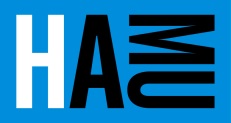 Smlouva  č.3691/17-P (Mezinárodní hudební soutěž Pražského jara 2017) uzavřená dle ustanovení § 2201  a násl. § 2302 zákona č. 89/2012 Sb., občanského zákoníkuI.a)   SMLUVNÍ   STRANY	1.	Akademie múzických umění v Praze          Veřejná vysoká škola dle z.č. 111/1998 Sb., ve znění pozdějších předpisů          Sídlo: Malostranské nám. 12, č.p. 258, 118 00 Praha 1 - Malá Strana		jejímž jménem je oprávněn/a činit právní jednání: Ing. Ladislav Paluska, kvestor AMU		Součást: Hudební a taneční fakulta (HAMU), Malostranské nám. č. 13, 118 01 Praha 1,		jejímž jménem je oprávněn/a činit právní jednání: Prof. Vlastimil Mareš, děkan HAMU 		pracovník pověřený jednáním: Jiří Vlček, Ing. Marie Kroupová		tel : 234 244 111, 132, 134 IČ DSAMU: ikwj9fx		IČ: 61384984,    DIČ: CZ61384984    		bankovní spojení: xxxxxxxxxxxxxx  		plátce DPH: ano 										               (dále jen pronajímatel)  2.	Pražské jaro , o.p.s.  		Sídlo: Hellichova 18, 118 00 Praha 1Právní forma:141 – Obecně prospěšná společnostPodnikatel: ano Zápis v obchodním rejstříku vedený u Městského soudu Prahaspisová značka O 143Plátce DPH: ano Zástupce: Ing. Roman Bělor, ředitelOsoba oprávněná k věcným jednáním: Michal VenclIČ: 25773194        DIČ: CZ25773194Daňový domicil: ČRTelefon: +420 257 310 414   E-mail: vencl@festival.cz Bankovní spojení: xxxxxxxxxxxxxAdresa banky: xxxxxxxxxxxxČ.ú.: xxxxxxxxxxxxxx (dále jen nájemce)I. b) Pronajímatel je mimo jiné vlastníkem pozemků č. 68, 70, 19, jejichž součástí jsou jiné   stavby č.p.  258, 259, vše, k. ú. Malá Strana, obec Praha, zapsaných na LV č. 211 u Katastrálního úřadu pro hl. m. Prahu. II.a)  PŘEDMĚT  SMLOUVY     1  Za účelem zajištění akce poskytne HAMU objednavateli tyto prostory : 			Sál Martinů ve dnech 7.-13.5. 2017  (pro přípravu prostoru, zkoušky kandidátů a soutěž)			Šatny účinkujících dle dohody v uvedených dnech (po dobu zkoušek a soutěže)			Klub ve dnech 7., 9., 11., 13.5.2017 (pro zasedání poroty)			Respirium ve dnech 7.-12.5.2017 (pro sekretariát soutěže)			Zasedací síň ve dnech 6.-14.5.2017 (pro štáb soutěže)			třídy ve dnech 7.-13.5.2017 (pro cvičení a přípravu soutěžících)			Přesný časový rozpis akce je uveden v příloze č.4 této smlouvy. 			Případné rozšíření plánovaných časů bude účtováno podle skutečnosti.    2.  Současně s prostory poskytne HAMU objednavateli za úhradu tyto služby :			klavíry  			cembalo			mobiliář pro soutěž			V ceně pronájmu prostoru jsou zahrnuty běžné práce a služby elektrikáře, bezpečnostní a požární ostrahy, kustoda, pořadatele a šatnáře.II. b) DOBA NÁJMU  Nájem se sjednává na dny 7.-13.5.2017 v čase vymezeném v čl.II.a)  v bodě 1.II. c) ÚČEL NÁJMU          Soutěž Pražského jara 2017.III .  PRÁVA  A  POVINNOSTI  SMLUVNÍCH  STRAN	1.	Pronajímatel se zavazuje předat poskytované prostory ve sjednaném termínu a sjednané úpravě a zajistit dohodnuté práce a služby podle Čl.II ad a) bod.1.a 2. této smlouvy.    2.	Nájemce se zavazuje dodržovat všeobecné a technické podmínky uvedené v příloze č.1, která je nedílnou součástí této smlouvy. 	3.	V případě, že nájemce bude požadovat bez předchozího objednání některé služby v den konání akce, souhlasí se zvýšením cen těchto služeb o 100 %.	4.	Nájemce se zavazuje, že na všech svých propagačních a informačních materiálech, které se vážou k jeho akci v prostorech pronajímatele, bude uvádět, že se akce koná v sídle Hudební a taneční fakulty AMU (příloha č.2, která je nedílnou součástí této smlouvy). Při tom vždy bude preferovat název sálu, v němž se akce koná (viz Čl.II/1). Nesplní-li nájemce tento závazek, může ho pronajímatel sankcionovat (viz Čl.V/6).	5.	Nájemce se zavazuje dodržovat určenou kapacitu míst v jednotlivých sálech (příloha č.3, která je nedílnou součástí této smlouvy). Nesplní-li nájemce tento závazek, může ho pronajímatel sankcionovat (viz Čl.V/6).IV.	NÁJEMNÉ, CENA  SLUŽEB A PLATEBNÍ PODMÍNKY.  Smluvní cena činí Nájemné                       	    		794.700,-Cena objednaných služeb	      		  50.500,-celkem bez DPH		           845.200,- Kčcena se slevou 30% 	   	           591.640,-Kčcena včetně 21%DPH	   	   	715.884,-Kč   Rozšíření nájemcem požadovaných služeb objednaných v dostatečném předstihu bude účtováno a dofakturováno podle skutečnosti. Jakékoli navýšení úplat sjednaných touto smlouvou musí být mezi smluvními stranami prokazatelným způsobem předem dohodnuto (písemně, e-mailem).Vzhledem k významu akce poskytl pronajímatel nájemci výraznou slevu ze svého ceníku (30%).Nájemce se zavazuje zaplatit předem zálohu na akci ve výši 200.000,-Kč nejpozději do 5.5.2017. Pronajímatel může zálohy nájemce použít k úhradě eventuálního penále v případě stornování akce  pronajímatelem (viz Čl.V/2).Pronajímatel se zavazuje vystavit fakturu na úhradu nájemného a ceny objednaných služeb do tří týdnů po skončení akce (soutěž Pražského jara 2017). Případná dofakturace služeb poskytovaných dodavatelsky prostřednictvím subdodavatelů opatřených pronajímatelem bude pronajímatelem provedena ihned poté, co obdrží příslušné podklady od subdodavatele/subdodavatelů.Nájemce se zavazuje uhradit pronajímateli fakturu do 14 dnů po jejím doručení. V případě prodlení nájemce s úhradou faktury je pronajímatel oprávněn nájemci účtovat smluvní úrok z prodlení ve výši 0,5 % z fakturované částky za každý i započatý den prodlení. V případě pořízení obrazového záznamu akce je nájemce povinen uhradit pronajímateli navíc k nájemnému i sjednanou úplatu ve výši 500,- Kč za každou započatou hodinu užívání předmětu nájmu plus DPH ve výši 21 %.Případné pořízení komerční zvukové nahrávky z akce bude předmětem zvláštního ujednání mezi nájemcem a Zvukovým studiem pronajímatele. Pronajímatel (poskytovatel zdanitelného plnění) prohlašuje, že není v souladu s § 106a z. č. 235/2004 Sb., o DPH v platném znění  tzv. nespolehlivým plátcem. Smluvní strany se dohodly, že v případě, že nájemce  jako příjemce zdanitelného plnění bude ručit v souladu s § 109 z. č. 235/2004 Sb., o DPH v platném znění za nezaplacenou DPH (zejména v případě, že bude poskytovatel zdanitelného plnění prohlášen za nespolehlivého plátce), je nájemce oprávněn odvést DPH přímo na účet příslušného správce daně.  Odvedením DPH na účet příslušného správce daně v případech dle předchozí věty se považuje tato část ceny zdanitelného plnění za řádně uhrazenou. Nájemce je povinen o provedení úhrady DPH dle tohoto odstavce vydat poskytovateli zdanitelného  plnění písemný doklad. Nájemce má právo odstoupit od této smlouvy v případě, že poskytovatel zdanitelného plnění bude v průběhu trvání této smlouvy prohlášen za nespolehlivého plátce.V .   NÁHRADA ŠKODY, MAJETKOVÉ SANKCE	1.	Nesplní-li pronajímatel svůj závazek předat nájemci předmět nájmu v dohodnutém termínu, uhradí nájemci vzniklou škodu v prokázaném rozsahu.	2.	Pokud nájemce odstoupí od uzavřené smlouvy, bude vůči němu uplatňovat pronajímatel smluvní pokutu:		a/	při odstoupení od smlouvy do 10 dnů před konáním akce smluvní pokutu ve výši 100% sjednaného nájemného a ceny objednaných služeb, v případě částečného odstoupení od smlouvy 100% sjednaného nájemného a ceny objednaných služeb, jichž se částečné odstoupení od smlouvy týká,		b/	při odstoupení od smlouvy ve lhůtě kratší než 3 týdny a delší než 10 dnů před termínem smluvně určeného zahájení akce smluvní pokutu ve výši 60% sjednaného nájemného a ceny objednaných služeb, v případě částečného odstoupení od smlouvy 60% sjednaného nájemného a ceny objednaných služeb, jichž se částečné odstoupení týká. c/	při odstoupení od smlouvy ve lhůtě delší než 3 týdny, avšak kratší než 6 týdnů před termínem smluvně určeného zahájení akce smluvní pokutu ve výši 30% sjednaného nájemného a ceny objednaných služeb, v případě částečného odstoupení od smlouvy 30% sjednaného nájemného a objednaných služeb, jichž se částečné odstoupení týká.  d/při odstoupení od smlouvy ve lhůtě delší než 6 týdnů je pronajímatel oprávněn vůči nájemci uplatňovat smluvní pokutu ve výši xxxx,-Kč za zrušenou akci.      Ve všech výše uvedených případech ad 2a) až 2d), kdy nájemce od smlouvy odstoupí z důvodů existujících výhradně na jeho straně, je pronajímatel oprávněn po nájemci požadovat náhradu vzniklé škody v prokázaném rozsahu.	3.	Při odstoupení od smlouvy nebo při částečném odstoupení od smlouvy uhradí nájemce všechny služby objednané u subdodavatelů pronajímatele ve výši skutečně vzniklých nákladů.	4.	Částečným odstoupením se pro účely této smlouvy rozumí snížení počtu prostorů a rozsahu služeb podle Čl.II ad a) bod.1.a 2. této smlouvy.	5.	Dojde-li ke zrušení akce z důvodů, za něž žádná ze smluvních stran neodpovídá (vis maior), neposkytují si smluvní strany žádnou náhradu. Žádné náhrady nebudou poskytnuty nájemcem také v případě, že důvodem odstoupení od smlouvy ze strany nájemce bylo podstatné porušování povinností ze strany pronajímatele.	6.	Pronajímatel si vyhrazuje v případě nedodržení závazku dle Čl.III. bod 5. ,6. ze strany nájemce právo buď odstoupit od smlouvy z důvodu podstatného porušení smluvních povinností nájemcem (zrušení akce před zahájením) nebo účtovat nájemci jednorázovou smluvní pokutu ve výši xxxxx,-Kč za každé jednotlivé porušení smluvní povinnosti nájemcem. V případě odstoupení od smlouvy a zrušení akce podle tohoto článku nemá nájemce právo na náhradu vzniklé škody.V I .   VŠEOBECNÁ A ZÁVĚREČNÁ USTANOVENÍZměny této smlouvy mohou být učiněny pouze ve formě písemných dodatků po vzájemné dohodě obou smluvních stran. Dodatky musí být jako takové označeny, číslovány nepřerušenou číselnou řadou a podepsány oprávněnými osobami obou smluvních stran. Dodatky musí obsahovat dohodu o celém textu smlouvy. Změny smlouvy provedené v jiné než takto sjednané formě smluvní strany vylučují.Veškeré údaje, které tato smlouva obsahuje, jsou důvěrnou záležitostí smluvních stran a po vzájemné dohodě není žádná ze smluvních stran zmocněna k jakémukoliv zveřejňování obsahu této smlouvy s výjimkou případů, kdy jí to ukládá zákon.	Nájemce je povinen splnit ohlašovací povinnosti a opatřit si před konáním veřejné produkce svolení k užití hudebních děl od organizací zastupujících práva autorů .   Tato smlouva vyvolává právní následky, které jsou v ní  vyjádřeny, jakož i právní následky plynoucí ze zákona a dobrých mravů. Jiné následky smluvní strany vylučují. Smluvní strany vylučují pro smluvní vztah založený touto smlouvou použití obchodních zvyklostí zachovávaných obecně i obchodních zvyklostí zachovávaných v daném odvětví.Tato smlouva se sepisuje ve dvou vyhotoveních, z nichž každé, jestliže obsahuje podpisy oprávněných osob obou smluvních stran, bude považováno za originál. Jedno vyhotovení obdrží pronajímatel a druhé nájemce.Smluvní strany potvrzují, že tato smlouva je projevem jejich svobodné a vážné vůle, byla sjednána určitě a srozumitelně, nikoliv v tísni a/nebo za zvláště nevýhodných podmínek. Právní vztah založený touto smlouvou se řídí právním řádem České republiky, zejména z.č. 89/2012 Sb., občanským zákoníkem.Akademie múzických umění v Praze je osobou, na níž se vztahují povinnosti vyplývající ze zákona č. 340/2015 Sb., o registru smluv (dále jen ZoRS). Druhá smluvní strana si je vědoma následků této skutečnosti.Tato smlouva podléhá povinnosti uveřejnění v registru smluv podle ZoRS. Obě smluvní strany prohlašují, že si jsou vědomy následků vyplývajících z této skutečnosti.10.	Tato smlouva nabývá účinnosti dnem jejího uveřejnění v registru smluv a dnem podpisu obou stran a její nedílnou součástí jsou tyto přílohy:		   č.1  -  Všeobecné a technické podmínky pronajímatele		   č.2  -  Názvy budovy a prostorů pronajímatele		   č.3  -  Kapacita míst v prostorech pronajímatele 		   č.4  -  Časový rozpis akce		   č.5  -  Cvičení kandidátů soutěže V Praze dne 30.3.2017				Pronajímatel:                                                         	Nájemce:---------------------------------------------------------------		-------------------------------------------------------------------	    kvestor Ing. Ladislav Paluska				ředitel Ing. Roman Bělor        Akademie múzických umění 				Pražské jaro, o.p.s.-------------------------------------------------				děkan Prof. Vlastimil Mareš			Hudební a taneční fakulta AMUPříloha č.1VŠEOBECNÉ A TECHNICKÉ PODMÍNKYHudební a taneční fakulty AMUNájemce se zavazuje:uhradit veškeré vzniklé škody způsobené při přípravě, realizaci a likvidaci akce, používat prostoru pouze ke sjednanému účelu a zajistit sjednanou délku akce,neprovádět žádné změny výzdoby nebo prostorového řešení bez předchozího písemného souhlasu pronajímatele (při nedodržení této povinnosti hradí nájemce veškerou škodu, která tím pronajímateli vznikne),zabránit vstupu do pronajatých prostorů více osobám, než bylo pro předmětnou akci s pronajímatelem dohodnuto (v tomto směru je vázán pokyny pověřeného pracovníka pronajímatele),přebrat odpovědnost za předané prostory a majetek pronajímatele,přebrat odpovědnost za všechny osoby, které se budou v převzatých prostorech s jeho vědomím zdržovat,odstranit výzdobu a ostatní prvky výtvarného doprovodu nejpozději po skončení akce. Neučiní-li tak v určeném termínu, může tak učinit pronajímatel a to na náklady nájemce.Pokud nájemce do užívaných prostor vnese vlastní majetek, případně majetek třetí osoby, nese odpovědnost za jeho poškození či ztrátu.Platí všeobecný zákaz používání technických zařízení pronajímatele i zařízení vneseného nájemcem do pronajatých prostor bez zajištění odborného dozoru pronajímatele.V případě poškození zařízení pronajímatele se nájemce zavazuje uhradit veškerou vzniklou škodu.V Praze dne ………………………………….-------------------------------------				                        nájemce Příloha č.2NÁZVY BUDOVY A PROSTORU Hudební a taneční fakulty AMUNájemce se zavazuje ve svých písemných materiálech dodržovat tyto oficiální názvy budovy a jednotlivých prostorů, v nichž pořádá své akce:Dům č.13 na Malostranském náměstí nese označení Hudební a taneční fakulta Akademie múzických umění v Praze. Z důvodu úspory místa je možno užívat zkrácené verze HAMU.V cizojazyčných materiálech se připouští tyto obdoby českého pojmenování:anglicky: Music and Dance Faculty of Academy of Performing Arts in Prague,německy: Musik- und Tanzfakultät der Akademie der musischen Künste in Prag,francouzsky: Faculté de Musique et de Danse de ľ’École nationale supérieur des arts de Prague,španělsky: Facultad de Música y Danza de la Escuela Superior de las Artes de Praga.Pokud je z nějakého důvodu nutno připomínat historický původ budovy, užije se jméno Lichtenštejnský palác jen u adresy, v závorce.Prostory, v nichž se konají akce pro veřejnost, nesou tato označení:Sál Martinů		RespiriumGalerie			KlubLetní scéna		Orchestrální sálCizojazyčné mutace musejí respektovat tato jména.Nájemce bere na vědomí, že v případě porušení jmenovaných zásad může být ze strany HAMU sankcionován finančně nebo zrušením sjednané akce.Nájemce: Pronajímatel: AMU v Praze – Hudební a taneční fakultaV Praze dne …………………………………..      -----------------------------------------		          nájemcePříloha č.3KAPACITA MÍST v  prostorech pronajímatele poskytovaných pro akcenájemce se zavazuje dodržovat určenou kapacitu míst jednotlivých prostorů, která je stanovena projektovou dokumentací a zohledňuje kapacitní a hygienické normy:Sál Martinů				200 pevných sedadel						(max. 40 přístavků)Galerie					130 židlí (možnost mobilního uspořádánípodle požadavku nájemce)postranní lavice (cca 30 míst k sezení)Letní scéna				200 plastových židlí						6 lavic (parkový typ)Respirium				40-60 židlí při akcích nevýstavního charakteru (nutno dohodnout s pronajímatelem podle povahy akce)Klub - konferenční úprava		do 60 míst (židle, postranní lavice)Klub – gastronomická úprava		do 150-160 účastníků při rautu, koktejlu						apod., cca 40 míst při stolové variantě 						(oběd, večeře, kavárenské uspořádání)Nájemce bere na vědomí, že v případě překročení určené kapacity má pronajímatel právo nájemci akci zrušit. Veškeré důsledky takového opatření nese nájemce. Pronajímatel neodpovídá za škodu, která mu tím vznikne.V Praze dne…………………………………….                                                            ----------------------------------------------------					      nájemce	Příloha č.4 ke smlouvě č.3691/17-PPražské jaro 2017(Mezinárodní hudební soutěž)Sál Martinů		neděle	07.5.	 07.30-21.00		akustické zkoušky a zahájení soutěže 		pondělí	08.5.	 08.30-09.00		příprava						 09.00-21.00		I.kolo soutěže (9.00, 14.00, 19.00)		úterý		09.5.	 08.30-09.00		příprava soutěže						 09.00-21.00		I.kolo soutěže (9.00, 14.00, 19.00)		středa		10.5.	 07.30-08.00		příprava 						 08.00-22.00		zkoušky		čtvrtek	11.5.	 08.30-09.00		příprava soutěže						 09.00-22.00		II.kolo soutěže (9.00, 14.00, 19.00)		pátek		12.5.	 08.30-09.00		příprava 						 09.00-16.00		zkoušky		sobota	13.5.	 08.30-09.00		příprava 						 09.00-14.00		gener.zkouška						 14.00-15.30		blokace						 15.30-16.00		příprava						 16.00-18.00		koncert						 18.00-19.30		blokace						 19.30-20.00		příprava						 20.00-22.00		koncert	šatny dle dohody	po celou dobu zkoušek a soutěže v Sále Martinů Klub		neděle	07.5.	16.00-17.00		příprava úvodního zasedání poroty						17.00-18.00		zasedání poroty a zahájení soutěže 		úterý		09.5.	21.00-22.00		příprava22.00-23.00	        	zasedání poroty (I.kolo) čtvrtek	11.5.	21.00-22.00		příprava					22.00-23.00		zasedání poroty (II.kolo)		sobota	13.5.	 21.00-22.00		příprava 						 22.00-23.00		finale porotaRespirium		neděle	  7.5.	08.00-23.00		sekretariát soutěže		pondělí	  8.5. 	08.00-22.00		sekretariát soutěže		úterý		  9.5.	08.00-23.00		sekretariát soutěže		středa		10.5. 	08.00-22.00		sekretariát soutěže				čtvrtek	11.5.	08.00-23.00		sekretariát soutěže		pátek		12.5.	08.00-22.00		sekretariát soutěžeZasedací sál		sobota	  6.5.	 17.00-21.00		příprava (stěhování mobiliáře)  		neděle	  7.5.           08.00-23.00		sekretariát soutěže		pondělí	  8.5.           08.00-23.00		sekretariát soutěže		úterý	 	  9.5.	 08.00-23.00		sekretariát soutěže		středa		10.5. 	 08.00-23.00		sekretariát soutěže		čtvrtek	11.5. 	 08.00-23.00		sekretariát soutěže		pátek		12.5. 	 08.00-23.00		sekretariát soutěže	sobota	13.5.	 08.00-23.00		sekretariát soutěže neděle	14.5.	 10.00-12.00		sekretariát a likvidacecvičné třídy: viz samostatný rozpis v příloze č.5V Praze dne 30.3.2017		---------------------------------------------------------------		-------------------------------------------------------------------	    kvestor Ing. Ladislav Paluska				ředitel Ing. Roman Bělor        Akademie múzických umění 				Pražské jaro, o.p.s.-------------------------------------------------				děkan Prof. Vlastimil Mareš			Hudební a taneční fakulta AMUPříloha č.5 ke smlouvě č.3691/17-PMezinárodní hudební soutěž Pražského jara 2017Cvičné třídy pro přípravu kandidátů soutěžeV Praze dne 30.3.2017---------------------------------------------------------------		-------------------------------------------------------------------	    kvestor Ing. Ladislav Paluska				ředitel Ing. Roman Bělor        Akademie múzických umění 				Pražské jaro, o.p.s.-------------------------------------------------				děkan Prof. Vlastimil Mareš			Hudební a taneční fakulta AMUdatumtřídyčas   07.5. neděleOrchest.sál, 0095, 0096 vše LP08.00-22.0008.5. pondělíOrchest.sál, 0095, 0096 vše LP08.00-22.002028,2029,2031,2033 vše LP08.00-22.0009.5. úterýOrchest.sál, 0095, 0096 vše LP08.00-22.002028,2029,2031,2033 vše LP08.00-22.0010.5. středaOrchest.sál, 0095, 0096 vše LP08.00-22.002028,2029,2031,2033 vše LP08.00-22.0011.5. čtvrtekOrchest.sál, 0095, 0096 vše LP08.00-21.002028,2029,2031,2033 vše LP08.00-21.0012.5. čtvrtekOrchest.sál, 0095, 0096 vše LP2028,2029,2031,2033 vše LP08.00-20.0013.5. pátek2028 LP08.00-18.0008.00-18.00